Diogelu Plant ac Oedolion mewn Perygl:  Nodyn Cyfarwyddyd 6Gwiriadau’r Gwasanaeth Datgelu a Gwahardd (DBS) Recriwtio: y gofyniad i gynnal gwiriadau’r Gwasanaeth Datgelu a Gwahardd (DBS)  Mae’r term “ymgeisydd” yn yr adran hon yn berthnasol i unigolyn sy’n gwneud cais am wiriad gan y DBS (gallai fod yn aelod o staff, yn fyfyriwr neu’n wirfoddolwr). Mae arferion da wrth recriwtio yn berthnasol i bob swydd gyflogedig a phob swydd wirfoddol ym mhob rhan o’r Brifysgol.  Mae’r Brifysgol yn anelu at gymryd pob cam rhesymol i sicrhau na fydd pobl anaddas yn ymgymryd â swyddi sy’n gysylltiedig â phlant ac oedolion mewn perygl.  Caiff pob swydd ei hasesu er mwyn penderfynu a oes angen cynnal gwiriad DBS mewn perthynas â chysylltiad â phlant ac oedolion mewn perygl.  Cynhelir gwiriadau DBS ar gyfer pob swydd lle yr ystyrir bod angen gwiriadau o’r fath. Wrth gysylltu â’r Brifysgol am y tro cyntaf, caiff pob ymgeisydd ei gyfeirio at Bolisi Diogelu’r Brifysgol (Pwynt 11) a pholisïau a chanllawiau’r cod ymddygiad mewn perthynas â’n gweithdrefnau fetio.  Cedwir dwy restr wahardd: un ar gyfer gweithio gyda phlant a’r ail ar gyfer gweithio gydag oedolion.  Ceir diffiniad o “weithgaredd rheoleiddiedig” (gweler y diffiniadau uchod a’r proffesiynau a restrir isod) ag oedolion a phlant yn Neddf Diogelu Grwpiau Hyglwyf 2006.  Gellir gosod pobl nad ydynt yn addas ar gyfer gwaith o’r fath ar un o’r rhestrau gwahardd neu ar y ddwy. Mae hysbysebion ar gyfer swyddi yn nodi’n benodol os yw’r rôl yn bodloni’r diffiniad o weithgaredd rheoleiddiedig.  Ni all unigolyn gwaharddedig ymgymryd â gweithgaredd rheoleiddiedig ac mae’n drosedd i unigolyn gwaharddedig geisio gwneud hynny.  Mae’n bosibl y gofynnir i ymgeiswyr o dramor neu ffoaduriaid/ceiswyr lloches ddarparu mathau eraill o brawf adnabod a thystiolaeth o gymeriad da lle na fydd o bosibl yn ymarferol dibynnu ar wiriadau cofnodion troseddol yn y DU. Cynhelir pob cyfweliad ag ymgeiswyr wyneb yn wyneb neu lle nad yw hyn yn ymarferol, gan ddefnyddio Skype neu dechnoleg debyg. Cynigir pob swydd yn amodol ar dystiolaeth o addasrwydd.  Bydd y Brifysgol yn gofyn am eirdaon, er mwyn gweld tystiolaeth o gymwysterau priodol ar gyfer y swydd y gwnaed cais amdani, ac yn gofyn am brawf adnabod, e.e. at ddibenion yr hawl i weithio, ar gyfer pob ymgeisydd. Cynhelir gwiriadau’r Gwasanaeth Datgelu a Gwahardd (DBS) ar ymgeiswyr llwyddiannus mewn perthynas â phob swydd gymwys a rhaid bod y gwiriad hwnnw wedi’i gwblhau cyn i’r ymgeisydd ddechrau gweithio, gwirfoddoli neu astudio.  Hysbysir pob ymgeisydd am y canlynol;  bydd methu â darparu gwybodaeth adnabod er mwyn gallu cynnal gwiriadau yn atal ei gais rhag parhau,  bydd darparu tystysgrif DBS ffug neu dystysgrif y newidiwyd y manylion arni neu ddogfen debyg ffug neu wedi’i newid o’r tu allan i’r DU yn atal ei gais rhag parhau ac mae’n bosibl y rhoddir gwybod i’r heddlu, y DBS neu awdurdodau eraill am yr achos, fel y bo’n briodol,  os bydd yn methu â darparu gwybodaeth am newidiadau i’w statws troseddol ar unrhyw adeg yn ystod ei gyflogaeth, mae’n bosibl y rhoddir gwybod i’r heddlu, y DBS neu awdurdodau eraill am yr achos, fel y bo’n briodol, a gall arwain at roi gweithdrefnau camymddwyn ar waith ac o bosibl at ei ddiswyddo. Os bydd tystysgrif DBS yn cynnwys trosedd, ni fydd o reidrwydd yn atal yr ymgeisydd rhag ymgymryd â’r rôl, ond cynhelir asesiad risg yn erbyn y swydd benodol y gwnaed cais amdani. Staff contractwyr sy'n gweithio ar safle’r BrifysgolY contractwr, fel cyflogwr y staff sy’n gweithio ar safle’r Brifysgol, sy’n gyfrifol am sicrhau bod pob unigolyn wedi cael ei recriwtio mewn modd sy’n briodol i’r rôl mae’n ei chyflawni, a bod gwiriadau gan y Gwasanaeth Datgelu a Gwahardd wedi cael eu cwblhau ar gyfer yr holl rolau perthnasol yn unol â’r meini prawf cymhwysedd. Yn unol â dyletswydd gofal y Brifysgol, bydd Prifysgol Caerdydd yn gofyn am gadarnhad gan y cyflogwr bod gwiriad gan y Gwasanaeth Datgelu a Gwahardd wedi cael ei gwblhau ar y lefel briodol ar gyfer pob gweithiwr sydd angen un.Bydd unrhyw staff contractwr y mae eu rolau’n eu rhoi mewn cysylltiad â phlant neu oedolion mewn perygl wrth iddynt gyflawni eu dyletswyddau ar gyfer y Brifysgol yn cydymffurfio â pholisïau diogelu ac ymarfer y Brifysgol, ac mae’n bosibl y bydd yn ofynnol iddynt fynychu hyfforddiant priodol. Gwybodaeth gan y Gwasanaeth Datgelu a Gwahardd (DBS)Dylai unrhyw ymgeisydd sydd o’r farn bod cynnwys ei dystysgrif DBS yn anghywir gysylltu â’r DBS cyn gynted â phosibl. Atgoffir ymgeiswyr fod rheolau hidlo yn berthnasol i holl wiriadau’r DBS.  Caiff rhai mân droseddau a rhai troseddau “untro” eu hidlo (ni chânt eu harddangos) fel cynnwys ar wiriad DBS.  Nid oes yn rhaid i ymgeisydd ddatgelu troseddau sydd wedi’u hidlo/a gafodd eu hidlo ar unrhyw adeg yn ystod y broses recriwtio. Os bydd ymgeisydd wedi tanysgrifio i Wasanaeth Diweddaru’r DBS, gofynnir iddo gyflwyno ei dystysgrif a’i brawf adnabod i’r aelod penodedig o staff.  Gofynnir i bob ymgeisydd roi cydsyniad penodol i’r Brifysgol gynnal gwiriad statws ar ei dystysgrif DBS.  Argymhellir yn benodol y dylai myfyrwyr sy’n dechrau ar broffesiynau sy’n gymwys i gael gwiriad DBS fel ased ymarferol i’w cyfleoedd cyflogaeth ddefnyddio’r Gwasanaeth Diweddaru.  D.S.  Nid yw’r DBS yn ystyried myfyrwyr ar leoliadau gwaith fel gwirfoddolwyr ac felly codir tâl gan y DBS (yn ogystal â’r costau gweinyddu) am eu gwiriad DBS ac am danysgrifiad personol i’r Gwasanaeth Diweddaru. Mae’n drosedd i unrhyw berson a roddir ar restr unigolion gwaharddedig y DBS geisio ymgymryd â gweithgaredd rheoleiddiedig â’r grŵp agored i niwed (oedolion, plant neu’r ddau) y mae wedi’i wahardd rhag dod i gysylltiad ag ef.  Bydd y Brifysgol yn rhoi gwybod i’r DBS ac awdurdod priodol yr heddlu am unrhyw ymgeisydd sy’n cyflawni trosedd o’r fath. Mae unigolion y gofynnir iddynt ymgymryd â gweithgareddau rheoleiddiedig yn ddarostyngedig i ddyletswydd y DBS i atgyfeirio achosion sy’n golygu bod yr unigolyn sy’n cyflogi/defnyddio yn gyfrifol am atgyfeirio unrhyw berson sy’n ymgymryd â gweithgareddau rheoleiddiedig y mae ei weithredoedd neu ddiffyg weithredoedd wedi niweidio person, wedi achosi niwed tuag at berson neu wedi bygwth niwed i berson o dan ei ofal, i’r DBS.  Mae’r atgyfeiriad hwn yn rhoi cyfle i’r DBS ystyried a ddylid gwahardd yr unigolyn rhag ymgymryd â gweithgareddau rheoleiddiedig yn y dyfodol.  Caiff pob atgyfeiriad o’r fath ei gofnodi (gweler canllawiau ar gofnodion atgyfeirio). https://www.gov.uk/government/publications/dbs-referrals-form-and-guidanceBydd y Brifysgol yn rhoi gwybod yn uniongyrchol i unigolyn os caiff achos ei atgyfeirio.  Bydd y DBS yn gohebu â’r unigolyn drwy gydol y broses a all gynnwys cyfle i gyflwyno sylwadau i’r DBS am ei achos.  Mae’r Brifysgol yn ymwybodol ei bod yn bosibl y caiff yr holl ddeunydd a anfonir i’r DBS mewn perthynas ag atgyfeiriad ei rannu â’r person a atgyfeiriwyd yn ystod y broses wahardd.  Gofynion y DBS - Ymgeiswyr sy’n fyfyrwyr Mae’n bosibl y bydd angen cynnal gwiriad DBS ar lawer o fyfyrwyr sy’n bwriadu ymgymryd â meysydd astudio penodol er mwyn paratoi ar gyfer gyrfaoedd lle y byddant yn dod i gysylltiad â phlant ac oedolion mewn perygl cyn iddynt ddechrau astudio.  Bydd angen gwiriad DBS estynedig sy’n cynnwys gwiriad yn erbyn y rhestr wahardd briodol (rhestrau gwahardd priodol) ar gyfer llawer o swyddi mewn gyrfaoedd ym maes iechyd, gofal cymdeithasol, gwaith cymdeithasol, addysg a gwaith ieuenctid sy’n cynnwys gweithgareddau rheoleiddiedig.  Gweler y ddolen am ragor o fanylion: https://www.gov.uk/government/uploads/system/uploads/attachment_data/file/519060/Guide_to_eligibility_v8.1.pdfRhoddir canllawiau i bob myfyriwr o’r fath er mwyn cwblhau ffurflen gais ar-lein i’r DBS cyn gynted ag y caiff ei dderbyn ar y cwrs. Gall methu â chyflwyno cais prydlon i’r DBS atal y myfyriwr rhag derbyn ei le ar ddechrau’r tymor. Bydd tystysgrif y DBS yn parhau’n eiddo i’r ymgeisydd ond rhaid ei dangos i aelodau o’r tîm Derbyn a fydd yn cofnodi’r manylion.  Caiff unrhyw faterion sy’n peri pryder mewn perthynas â chynnwys tystysgrif y DBS eu trafod yn uniongyrchol â’r ymgeisydd.  Mae’n bosibl y bydd y cynnwys yn awgrymu nad yw’r ymgeisydd yn addas ar gyfer y swydd neu ar gyfer yr yrfa a ddewiswyd ganddo ar gyfer y dyfodol.  Bydd y Brifysgol yn ceisio cefnogi myfyrwyr drwy roi arweiniad ar yrfaoedd amgen os bydd cynnwys eu tystysgrif DBS yn eu hatal rhag ymgymryd â’r cwrs astudio a ddewiswyd ganddynt.  Mae rhwymedigaeth ar y Brifysgol i wrthod derbyn myfyriwr os byddai’r datgeliad gan y DBS, yn ôl asesiad rhesymol, yn datgymhwyso’r ymgeisydd rhag ymarfer fel gweithiwr proffesiynol yng nghyd-destun gweithgareddau’r Brifysgol.  Caiff gweithgaredd rheoleiddiedig ei ddiffinio gan Ddeddf Diogelu Grwpiau Hyglwyf 2006 fel y’i diwygiwyd gan Ddeddf Diogelu Rhyddid 2012 (‘Proffesiynau a swyddi sy’n gymwys i gael gwiriad gan y DBS’). Gweithdrefnau Gwirio’r Gwasanaeth Datgelu a Gwahardd (DBS) Mae Polisi Gwiriadau Cyn-cyflogaeth yr Adran Adnoddau Dynol hefyd yn berthnasol. Mae gweithdrefnau’r DBS yn diogelu plant ac oedolion agored i niwed drwy ddarparu mynediad i wybodaeth am gofnodion troseddol.  Dim ond i staff (gan gynnwys staff achlysurol) a gwirfoddolwyr y mae’r gweithdrefnau hyn yn berthnasol.   Mathau o wiriadau Mae’r tabl yn nodi’r mathau o wiriadau y gellir eu cynnal. Ceir rhestr o ddiagramau llif yn yr atodiadau er mwyn galluogi rheolwyr i gadarnhau pa lefel gwiriad, os o gwbl, sydd ei hangen. Diffinnir Gweithgaredd Rheoleiddiedig yn Atodiad 1 i’r Polisi. Dylid nodi’r canlynol: Gellir cynnal gwiriadau sylfaenol (sy’n cynnwys manylion am euogfarnau heb eu disbyddu neu rybuddion) ar gyfer rolau a gwmpesir gan y Ddeddf Adsefydlu Troseddwyr.   Mae Prifysgol Caerdydd yn ei gwneud yn ofynnol i unigolion sy’n ymgymryd â rolau a gwmpesir gan y Ddeddf Adsefydlu Troseddwyr gwblhau Datganiad o Gofnod Troseddol (DCR).  Bydd rolau y mae hawliau estynedig i weld gwybodaeth sensitif neu gyfrinachol yn rhan ohonynt yn ddarostyngedig i Safon Diogelwch Personél Sylfaenol (BPSS) y Llywodraeth.  Cynhelir datgeliad cofnod troseddol sylfaenol (sy’n cadarnhau manylion unrhyw euogfarnau heb eu disbyddu drwy wneud cais am dystysgrif datgeliad sylfaenol gan Disclosure Scotland) ei gynnal ar gyfer swyddi a gwmpesir gan y BPSS. Mae’n drosedd i gyflogwr gael gwiriad gan y DBS ar gyfer rôl nad yw wedi’i heithrio rhag y Ddeddf Adsefydlu Troseddwyr.  Mae cyflogwyr sy’n gwneud hynny yn mynd yn groes i Ran V o Ddeddf yr Heddlu 1997, ond maent hefyd yn mynd yn groes i’r Ddeddf Adsefydlu Troseddwyr a’r Ddeddf Diogelu Data, sy’n ei gwneud yn ofynnol i ddata gael eu prosesu’n deg ac yn gyfreithlon.  Gall ymgeisydd neu gyflogai presennol geisio iawndal cyfreithiol mewn llys sifil, yn erbyn y Brifysgol, os bydd yn gwneud cais am wiriad anghyfreithlon. 2. Cyfrifoldebau Staff 2.1 	Mae aelodau dynodedig o’r Ganolfan Gwasanaethau Adnoddau Dynol sydd wedi’u cymeradwyo gan y DBS fel gwrthlofnodwyr yn gyfrifol am weithredu’r broses ddatgelu fel y mae’n berthnasol i recriwtio staff. 2.2	Gwrthlofnodwr Arweiniol Mae’r Gwrthlofnodwr Arweiniol: yn atebol am gydymffurfio â Chod Ymarfer y DBS a’r weithdrefn hon; yn gyfrifol am gymeradwyo gwrthlofnodwyr; yn gyfrifol, ar y cyd â’r Rheolwr Adnoddau Dynol perthnasol, am atgyfeirio unigolion i’r DBS ystyried eu gwahardd o dan amgylchiadau perthnasol.  Bydd y Pennaeth Gweithrediadau Adnoddau Dynol yn Wrthlofnodwr Arweiniol. 2.3 	Gwrthlofnodwyr Mae Arweinwyr Tîm y Ganolfan Gwasanaethau Adnoddau Dynol yn Wrthlofnodwyr ac maent yn gyfrifol am y canlynol: gwirio a dilysu’r wybodaeth a ddarperir gan yr ymgeisydd ar y ffurflen gais; gwrthlofnodi ffurflenni cais am Ddatgeliad er mwyn cadarnhau bod y swydd wedi’i chwmpasu gan y Gorchymyn Eithriadau sy’n gysylltiedig â Deddf Adsefydlu Troseddwyr 1974 ac felly bod gan y sefydliad yr hawl i weld gwybodaeth am gofnodion troseddol a bod unrhyw ddatgeliadau y gwnaed cais amdanynt ar y lefel briodol; cadw cofnodion cywir o’r Datgeliadau y gwnaed cais amdanynt ac a gafwyd; rheoli’r defnydd o Ddatgeliadau, pwy all eu gweld a’u diogelwch; rhoi cyngor ar faterion sy’n gysylltiedig â’r DBS; cydymffurfio â’r polisi hwn a Chod Ymarfer y DBS. 2.4 	Mae rheolwyr llinell yn gyfrifol am benderfynu pa swyddi y dylid cynnal gwiriad DBS ar eu cyfer a pha lefel gwiriad sydd ei angen gan gyfeirio at y diffiniadau o ‘weithgaredd rheoleiddiedig’ isod.  3. 	Ymchwil 3.1	Y Cynllun Pasbortau Ymchwil Lle bo angen Datgeliad, mae’r Brifysgol, fel y prif gyflogwr, yn gyfrifol am gadarnhau bod gwiriad wedi’i gynnal, neu am drefnu gwiriad.  Mae’r Brifysgol, ar y cyd â sefydliad y GIG, yn gyfrifol am benderfynu a fydd angen Datgeliad. 3.2	Ymchwil sy'n cynnwys plant ac oedolion agored i niwedWrth gyflwyno cynnig ymchwil, mae’n ofynnol i’r awdur nodi gwaith y byddai angen Datgeliad ar ei gyfer oherwydd natur yr ymchwil.  Os bydd angen Datgeliad, ni ddylid cynnal yr ymchwil arfaethedig hyd nes y bydd y broses wedi’i chwblhau. 4. 	Recriwtio i swyddi y mae angen gwiriad gan y DBS ar eu cyfer 4.1 	Rheolwr llinell y swydd sy’n gyfrifol am benderfynu pa swyddi y mae angen gwiriad gan y DBS ar eu cyfer.  Rhaid gwneud hyn cyn dechrau unrhyw weithgaredd ac ar ddechrau’r broses recriwtio ar gyfer swydd wag.  Mae’r diagramau llif yn yr atodiadau yn cynnig arweiniad ar y ffactorau y mae’n rhaid eu hystyried wrth gynnal yr asesiad hwn.  Mae’r canlynol yn enghreifftiau o swyddi sy’n cynnwys gweithgaredd rheoleiddiedig ac felly y mae angen cynnal gwiriad yn erbyn y rhestr unigolion gwaharddedig berthnasol ar eu cyfer: Pob rôl yn y Ganolfan Gofal Dydd Rolau academaidd sy’n cynnwys dyletswyddau clinigol Nyrs Iechyd Galwedigaethol4.2 	Mae rheolwyr yn gyfrifol am asesu’r rôl yn barhaus er mwyn sicrhau bod lefel y gwiriad yn briodol ac er mwyn sicrhau y cynhelir gwiriad lefel wahanol a/neu wahanol fath o wiriad o dan yr amgylchiadau priodol. 4.3 	Derbynnir gwiriadau gan y DBS a gynhaliwyd gan gyflogwyr blaenorol fel prawf clirio boddhaol o dan yr amgylchiadau canlynol: os bydd y datgeliad ar y lefel gywir h.y. Safonol / Estynedig / Estynedig + Rhestr Unigolion Gwaharddedig  os na fydd y dystysgrif yn nodi unrhyw droseddau a fyddai’n atal yr unigolyn rhag cael ei gyflogi gan Brifysgol Caerdydd os bydd yr unigolyn wedi tanysgrifio i’r gwasanaeth diweddaru, sy’n nodi nad oes unrhyw newid i’r dystysgrif 5. 	Dilysrwydd ac amlder gwiriadau 5.1	Dim ond ar yr adeg y caiff ei gyhoeddi y bydd gwiriad gan y DBS yn gyfredol.  Felly, bydd contractau cyflogaeth a roddir i’r unigolion hynny sy’n ymgymryd â rolau sy’n destun gwiriad gan y DBS yn cynnwys cymal sy’n nodi os bydd unigolyn yn cael ei rybuddio, ei gyhuddo, ei wysio neu ei euogfarnu mewn perthynas â throsedd yn dilyn hynny, yna fod yn rhaid iddo roi gwybod i’w reolwr llinell ar unwaith.  Bydd y rheolwr llinell yn ystyried effaith y drosedd ar swydd y cyflogai.  Mae’n bosibl y bydd angen i’r rheolwr drafod y goblygiadau â’i Reolwr/Partner Busnes Adnoddau Dynol lleol.  Gall methiant gan gyflogai i ddatgelu gwybodaeth arwain at gamau disgyblu.  5.2 	Os bydd unigolyn y cynhaliwyd gwiriad gan y DBS ar ei gyfer yn flaenorol yn symud i swydd arall yn y Brifysgol a fyddai hefyd yn destun gwiriad o’r fath, bydd y datgeliad presennol gan y DBS yn dderbyniol ar yr amod bod y canlynol yn gymwys: Rhaid bod y math o Ddatgeliad a’r lefel yr un fath. Nid yw’r gwaith newydd yn golygu cynnydd sylweddol o ran cyfrifoldeb dros blant a/neu oedolion na chynnydd sylweddol o ran dod i gysylltiad â nhw. Mae’r unigolyn wedi’i gofrestru â’r gwasanaeth diweddaru ar-lein ac, ar ôl cadarnhau â’r gwasanaeth diweddaru, cadarnhawyd bod y dystysgrif yn gyfredol ac yn ddilys. 6. 	Gwneud cais am wiriad gan y DBS 6.1 	Ar ôl cyfweliad, rhoddir gwybod i’r ymgeisydd llwyddiannus fod unrhyw gynnig cyflogaeth yn amodol ar y Brifysgol yn cael gwiriad boddhaol gan y DBS ar y lefel briodol.  Ni fydd fel arfer yn bosibl dechrau swydd gyda’r Brifysgol nac ymgymryd â rôl neu waith newydd hyd nes y bydd gwiriad y DBS wedi’i gwblhau. 6.2 	Caiff y dogfennau perthnasol gan y DBS eu hanfon at yr ymgeisydd gyda’r cynnig cyflogaeth amodol a threfnir apwyntiad â’r Ganolfan Gwasanaethau Adnoddau Dynol er mwyn cwblhau a dilysu’r wybodaeth. 6.3 	Dim ond o dan amgylchiadau eithriadol y gall unigolyn ddechrau gweithio heb fod canlyniadau llawn y Datgeliad yn hysbys a dim ond un o Gofrestryddion y Coleg (neu ddirprwy enwebedig) neu’r Pennaeth Gweithrediadau Adnoddau Dynol (neu ddirprwy enwebedig) all awdurdodi hyn.   Cyn gofyn am awdurdod o’r fath, rhaid bod y camau canlynol wedi’u cymryd: rhaid bod geirdaon cyflogaeth boddhaol wedi’u derbyn  rhaid bod y rheolwr llinell wedi cynnal asesiad risg er mwyn cadarnhau a sicrhau bod camau diogelu digonol ar waith i sicrhau na chaiff yr unigolyn gyfleoedd i ddod i gysylltiad â phlant neu oedolion heb oruchwyliaeth.  6.4 	Fel Corff Cofrestredig, mae’n rhaid i’r Brifysgol gadarnhau manylion adnabod yr ymgeisydd, drwy archwilio amrywiaeth o ddogfennau gwreiddiol fel y nodir gan y DBS (Disclosure and Barring Service - GOV.UK)7.	Derbyn Datgeliad gan y DBS 7.1 	Ar ôl cwblhau’r gwiriad, bydd y DBS yn anfon tystysgrif yn rhestru’r canlyniadau at yr ymgeisydd.   Bydd y Ganolfan Gwasanaethau Adnoddau Dynol yn gofyn i’r ymgeisydd am gael gweld Tystysgrif y DBS. 7.2 	Ymdrinnir â gwybodaeth ar dystysgrifau DBS yn unol â Pholisi Rheoli Cofnodion y Brifysgol. 7.3 	Yn unol â’r Ddeddf Adsefydlu Troseddwyr, ni fydd euogfarn droseddol yn atal unigolyn rhag gweithio i’r Brifysgol yn awtomatig. 7.4 	Os bydd y Datgeliad yn datgelu manylion a allai achosi pryder, mae cyfrifoldeb ar Bennaeth yr Ysgol/Adran i ystyried addasrwydd yr ymgeisydd i ddechrau gweithio / parhau i weithio.  Bydd Pennaeth yr Ysgol/Adran, gyda chyngor gan ei Goleg/Rheolwr Adnoddau Dynol Gwasanaethau Proffesiynol, yn cynnal asesiad risg er mwyn penderfynu a ellir cymryd risg a chyflogi neu barhau i gyflogi unigolyn a pha gamau diogelu y byddai angen eu rhoi ar waith er mwyn rheoli’r risg honno.  Yn unol â Deddf Adsefydlu Troseddwyr 1974, ni fydd euogfarn droseddol yn atal unigolyn rhag gweithio i’r Brifysgol yn awtomatig.  Mae’r ffactorau y mae’n rhaid eu hystyried yn cynnwys y canlynol: gofynion y rôl a’r lefel o oruchwyliaeth y bydd yr unigolyn yn ei chael; difrifoldeb y drosedd/mater a godwyd a’i pherthnasedd/berthnasedd i ddiogelwch cyflogeion, defnyddwyr gwasanaethau, cleientiaid neu eiddo; pa mor berthnasol yw’r drosedd mewn perthynas â’r rôl dan sylw; faint o amser a aeth heibio ers cyflawni’r drosedd ac ai digwyddiad untro ydoedd neu a oedd yn rhan o batrwm troseddu; a fu’r unigolyn yn agored ac yn dryloyw am ei orffennol gan ddatgan ei gefndir troseddol cyn cael Datgeliad gan y DBS. Caiff copi o’r asesiad risg ei anfon i’r Ganolfan Gwasanaethau Adnoddau Dynol i’w gadw ar ffeil bersonol yr unigolyn. 8. 	Ymgeiswyr o dramor ac ymgeiswyr o’r DU a fu’n byw dramor 8.1 	Bydd angen i unigolion nad ydynt wedi byw yn y Deyrnas Unedig erioed, neu ddinasyddion o’r DU sydd wedi treulio cryn dipyn o amser yn byw dramor yn ystod y 5 mlynedd ddiwethaf, ddarparu ‘Tystysgrif Ymddygiad Da yr Heddlu’ neu Ddatgeliad CRB / DBS o’r wlad honno.  Dylid cyfeirio at y ddogfen Gwybodaeth Ganllaw.  Mae’n bosibl hefyd y gellir trefnu gwiriad o’r fath drwy’r llysgenhadaeth berthnasol yn y DU. 8.2 	Os bydd unigolyn wedi bod yn preswylio yn y DU ers o leiaf ddeufis, dylid cael gwiriad gan y DBS yn ogystal â chadarnhad o’i gofnod troseddol dramor. 9. 	Datgeliadau gan y DBS ar gyfer gweithwyr asiantaeth, contractwyr, is-gontractwyr  Mae’n rhaid i’r rheini sy’n gyfrifol am gyflogi gweithwyr asiantaeth, contractwyr, is-gontractwyr a gwirfoddolwyr sicrhau bod y gofyniad i sicrhau bod y cyfryw unigolion wedi cwblhau gwiriadau gan y DBS ar lefel briodol (a bod y cyfryw dystysgrifau yn foddhaol) yn rhan o unrhyw gytundeb ar ffurf contract. 10. 	Atgyfeirio unigolion i’r DBS Os caiff cyflogai sy’n gweithio mewn gweithgaredd rheoleiddiedig gyda phlant neu grwpiau eraill agored i niwed ei ddiswyddo neu ei atal rhag gweithio gyda phlant neu grwpiau eraill agored i niwed o ganlyniad i bryderon am niwed neu risg i grwpiau o’r fath, rhaid atgyfeirio’r achos i’r DBS.  Gwrthlofnodwr Arweiniol y Brifysgol fydd yn gyfrifol am wneud hynny. 11. 	Rhagor o wybodaeth, cyngor neu gymorth Ar gael gan: eich Coleg/Tîm Adnoddau Dynol Gwasanaethau Proffesiynol neu Ganolfan Gwasanaethau Adnoddau Dynol leol. Gwasanaethau cwsmeriaid DBS ar 03000 200 190 neu e-bost customerservices@dbs.gsi.gov.ukGwasanaeth Cyngor i Gyflogwyr Nacro ar 0845 600 3194 neu employeradvice@nacro.org.uk neu ewch i wefan Nacro 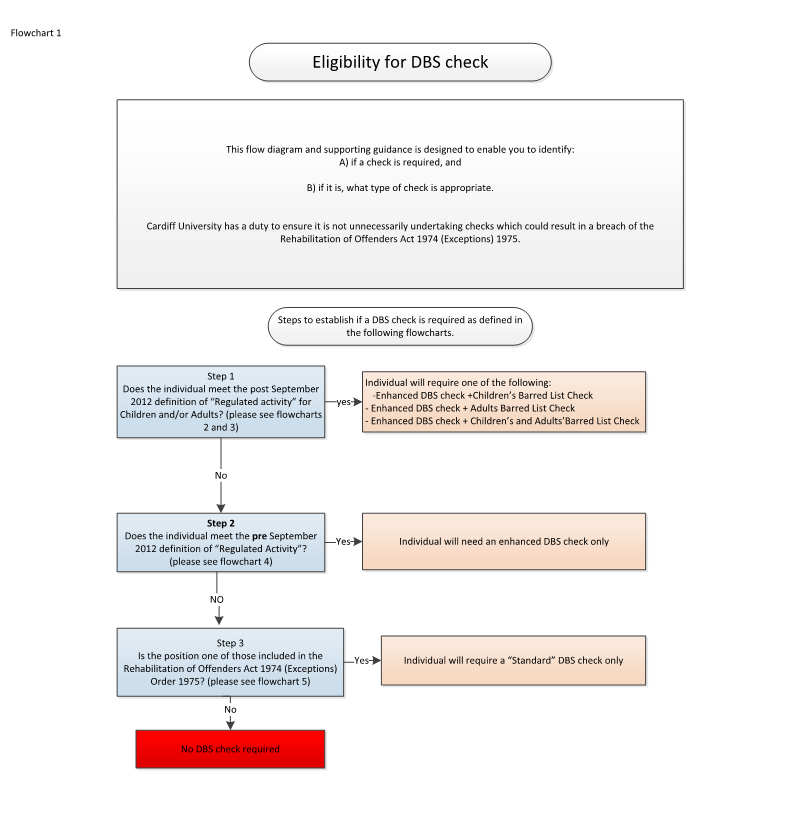 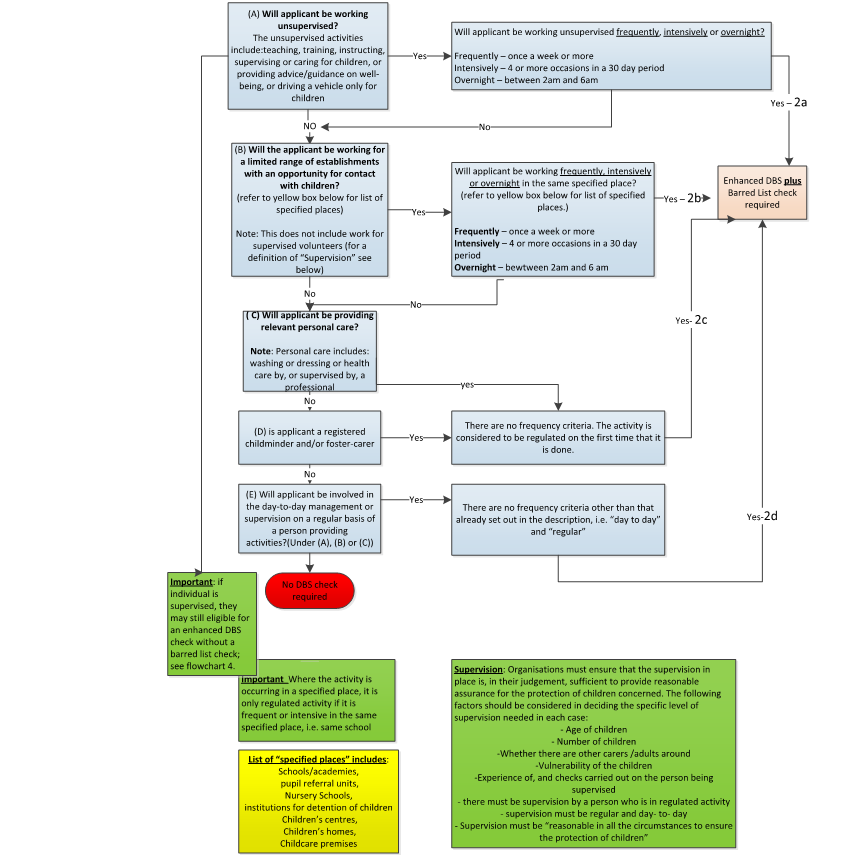 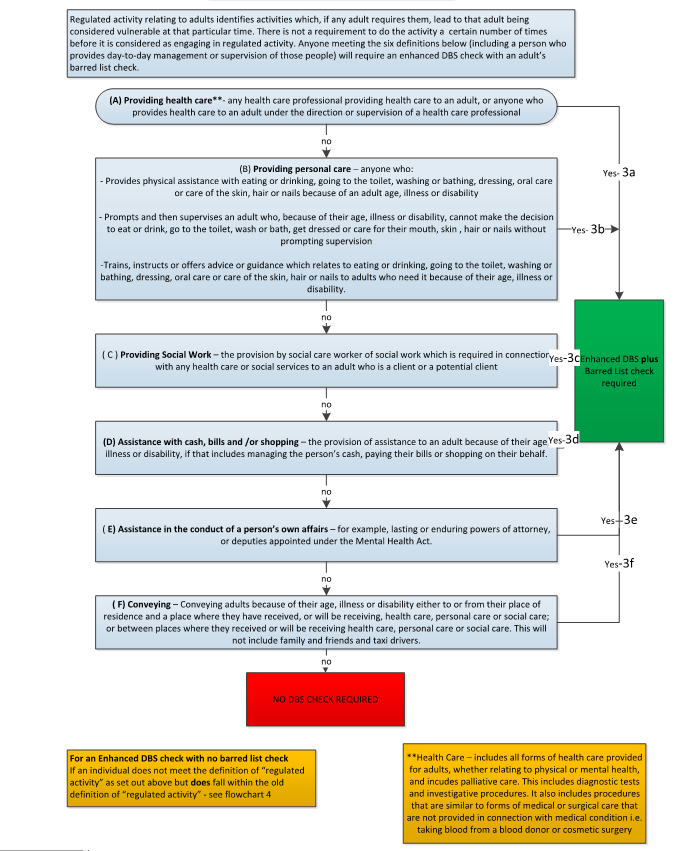 Math o Wiriad I bwy y mae’r gwiriad yn berthnasol Y wybodaeth a gaiff ei gwirio Gwiriad Estynedig gan gynnwys gwirio rhestr unigolion gwaharddedig y DBS (Plant) Unigolyn sy’n ymgymryd â gweithgaredd rheoleiddiedig mewn perthynas â phlant;   caiff y swydd ei heithrio rhag Deddf Adsefydlu Troseddwyr 1974 a’i rhestru yn Rheoliadau Deddf yr Heddlu 1997 (Cofnodion Troseddol) 2002. Cyfrifiadur cenedlaethol yr heddlu Gwybodaeth gan yr heddlu Rhestr unigolion gwaharddedig mewn perthynas â phlant Gwiriad Estynedig gan gynnwys gwirio rhestr unigolion gwaharddedig y DBS (Oedolion) Unigolyn sy’n ymgymryd â gweithgaredd rheoleiddiedig mewn perthynas ag oedolion;   caiff y swydd ei heithrio rhag Deddf Adsefydlu Troseddwyr 1974 a’i rhestru yn Rheoliadau Deddf yr Heddlu 1997 (Cofnodion Troseddol) 2002. Cyfrifiadur cenedlaethol yr heddlu Gwybodaeth gan yr heddlu Rhestr unigolion gwaharddedig mewn perthynas ag oedolion Gwiriad Estynedig gan gynnwys gwirio rhestr unigolion gwaharddedig y DBS (Plant ac Oedolion)Unigolion sy’n ymgymryd â gweithgaredd rheoleiddiedig mewn perthynas â phlant ac oedolion fel uchod;  caiff y swydd ei heithrio rhag Deddf Adsefydlu Troseddwyr 1974 a’i rhestru yn Rheoliadau Deddf yr Heddlu 1997 (Cofnodion Troseddol) 2002. Cyfrifiadur cenedlaethol yr heddlu Gwybodaeth gan yr heddlu Rhestr unigolion gwaharddedig mewn perthynas â Phlant ac Oedolion Gwiriad Estynedig Fe’i defnyddir pan fydd unigolyn yn bodloni diffiniad cyn-Medi 2012 o weithgaredd rheoleiddiedig.  Ar gael wrth recriwtio i swyddi sydd wedi’u heithrio rhag Deddf Adsefydlu Troseddwyr 1974 ac sydd wedi’u rhestru yn Rheoliadau Deddf yr Heddlu 1997 (Cofnodion Troseddol) 2002. Cyfrifiadur cenedlaethol yr heddlu Gwybodaeth gan yr heddlu Gwiriad Safonol Yn bennaf i bobl sy’n ymgymryd â phroffesiynau penodol fel: aelodau’r proffesiynau cyfreithiol a chyfrifyddiaeth sydd wedi’u heithrio rhag Deddf Adsefydlu Troseddwyr 1974Cyfrifiadur cenedlaethol yr heddlu; bydd y dystysgrif DBS a gyhoeddir yn cynnwys gwybodaeth am euogfarnau wedi’u disbyddu ac euogfarnau heb eu disbyddu, yn ogystal â manylion am geryddion, rhybuddion a rhybuddion terfynol nas hidlwyd. 